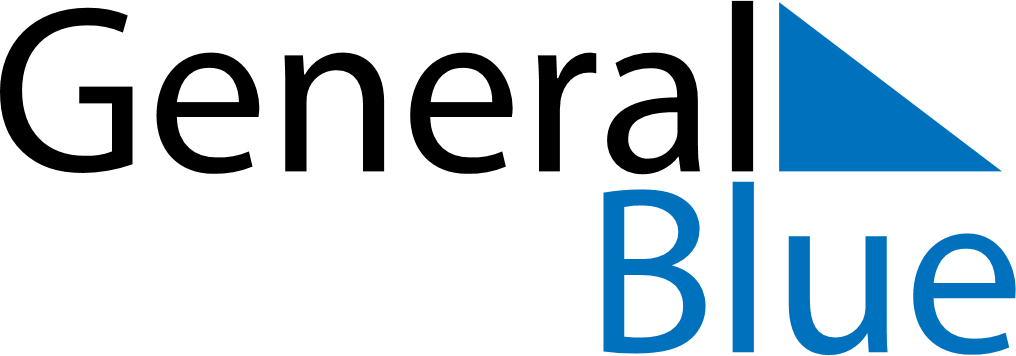 February 2029February 2029February 2029February 2029February 2029February 2029GreeceGreeceGreeceGreeceGreeceGreeceSundayMondayTuesdayWednesdayThursdayFridaySaturday123456789101112131415161718192021222324Ash Sunday25262728NOTES